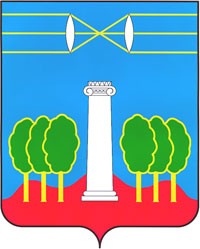 АДМИНИСТРАЦИЯГОРОДСКОГО ОКРУГА КРАСНОГОРСКМОСКОВСКОЙ ОБЛАСТИПОСТАНОВЛЕНИЕ__________________№____________________О завершении действия муниципальной программыгородского округа Красногорск «Энергосбережение» на 2017-2021гг.На основании п.2.3 постановления администрации городского округа Красногорск от 11.12.2017 № 2904/12п о с т а н о в л я ю:1. Завершить реализацию муниципальной программы «Энергосбережение» на 2017-2021гг. с 31.12.2017.2. Контроль за выполнением настоящего постановления возложить на первого заместителя главы администрации городского округа Красногорск М.Ю. Киреева.Главагородского округа Красногорск                                                                 Р.Ф. ХабировИ.В. Астрединов84955623409Разослано: в дело – 2, в прокуратуру, Кирееву, Коноваловой, Гереш, Филаткиной, Ризвановой, Кушнир,  Морозову, Шейкину, Шмидке, Левину.Верно Старший инспектор общего отделаУправления делами                                                                       Ю.Г. НикифороваСОГЛАСОВАНИЯОтветственный за согласованиеБаврина Н.А.0409ДатаСуть возражений, замечаний, предложенийФ.И.О. должностьЛичная подписьАстрединов И.В.Начальник УЖКХКиреев М.Ю.Первый Заместитель главы администрации Кушнир И.А.Начальник отдела МП и ЦПГереш Н.А.Начальник финансового управления